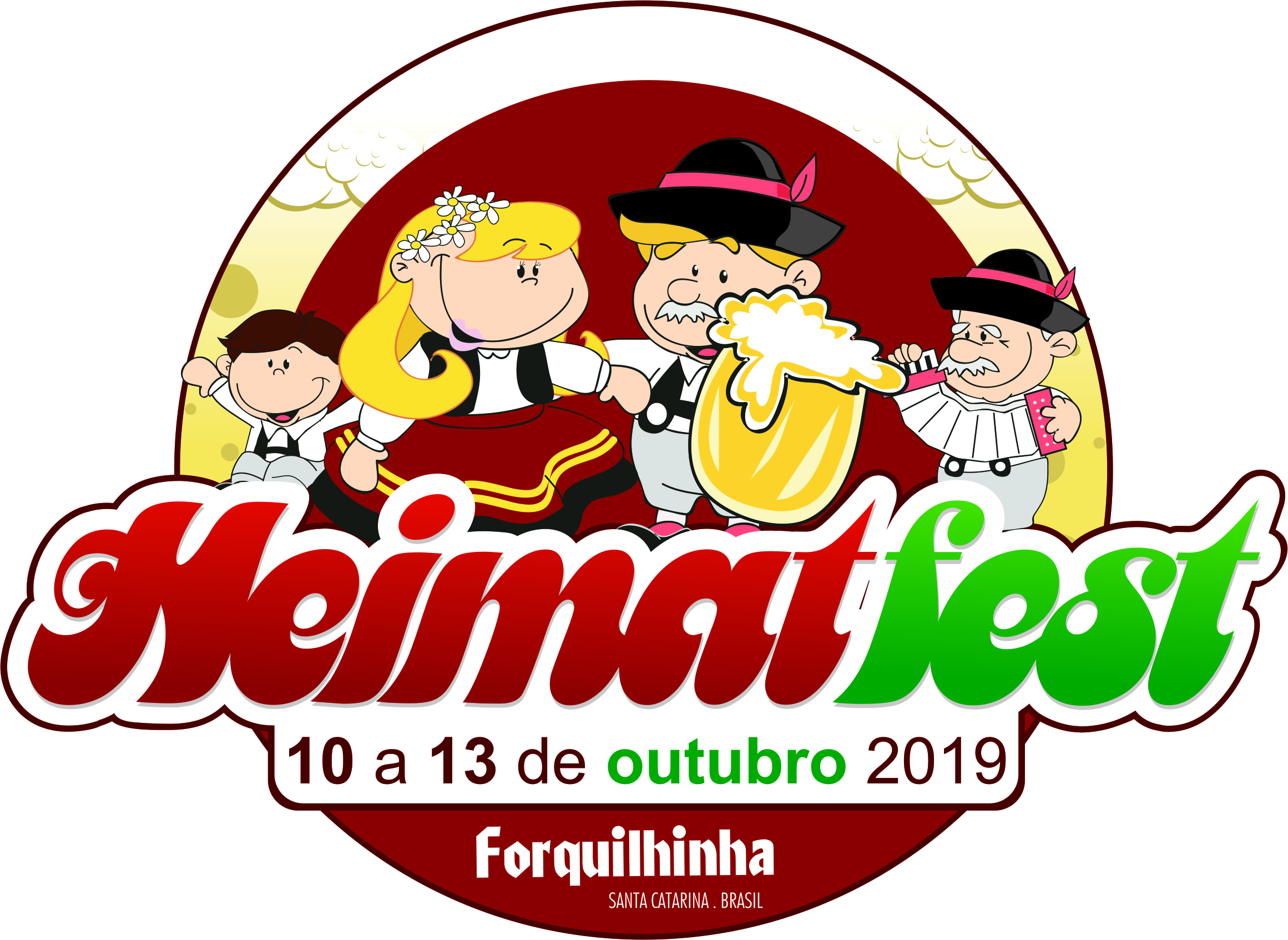 Regulamento da escolha da Rainha e Princesas da Heimatfest 2019DATA DA ESCOLHA 26 DE ABRIL ÀS 20H NO GINÁSIO DE ESPORTES PROFESSOR ADOLFO BACKCAPÍTULO I Do Concurso e do Objetivo Art. 1° O presente regulamento estabelece diretrizes gerais referente ao concurso da Escolha da Rainha e Princesas da Heimatfest 2019.Art. 2° O concurso destina-se a estimular a participação de moradoras do Município nos festejos étnico-culturais, bem como escolher as melhores candidatas do concurso para representar a Heimatfest 2019, expondo as caraterísticas de nossa cultura, história e tradição.CAPÍTULO II Das Participantes e das Inscrições Art. 3° Participarão deste concurso as candidatas que preencherem os seguintes requisitos:Ter idade entre 18 e 30 anos;Ser residente em Forquilhinha;A candidata deverá ser solteira;Poderá representar um Clube de Mães de Forquilhinha, ou uma empresa, ou uma entidade, bairro ou comunidade, não sendo este um requisito obrigatório. Conhecer a história de Forquilhinha, suas origens, costumes, festas e tradições, especialmente a Heimatfest.Art. 4° A inscrição é gratuita, condicionando-se à aceitação deste regulamento.Art. 5° As inscrições das candidatas serão efetuadas de 12 a 29 de março, na Secretaria de Cultura, Esporte e Turismo, das 8 às 12 horas e das 13 as 17h, na rua coberta, Alameda Felipe Arns. Art. 6° O número de inscrições será limitado a 15 candidatas. (Serão aceitas somente as primeiras 15 inscrições).Art. 7° A candidata deverá apresentar no ato da inscrição os seguintes documentos (original e xérox):Documentos de identidade ou CPF;Comprovante de residência em nome próprio ou dos pais;Art. 8º Não poderão se inscrever aquelas que foram eleitas na última edição das principais festas municipais: Festa do Colono ou Heimatfest, por ainda estarem exercendo o mandato.Art. 9º Todos os itens solicitados na Ficha de inscrição deverão ser preenchidos.Art. 10° O não preenchimento de todos os dados da ficha de inscrição ou algum tipo de inadequação ao disposto neste regulamento, implicará a desclassificação no concurso. CAPÍTULO III Do Dia da EscolhaArt. 11 A escolha da Rainha e Princesas da Heimatfest 2019 será realizada no dia 26 de abril de 2019, no Ginásio de Esportes Professor Adolfo Back, a partir das 20 horas. Art. 12 Cabelo, maquiagem, unhas, calçados e acessórios serão de responsabilidade da candidata.Art. 13 As candidatas desfilarão com dois trajes no dia da escolha: O primeiro traje será social e oferecido pela Comissão Organizadora, por meio de parceria com as Lojas de Trajes Sociais do município. O segundo traje será típico e a candidata poderá representar qualquer uma das etnias colonizadoras de Forquilhinha (alemã, negra, italiana, japonesa ou polonesa). Este traje é de total responsabilidade da candidata.Art. 14 Os trajes fornecidos pela Comissão Organizadora deverão ser devolvidos as casas de aluguel no primeiro dia útil após o evento sendo de total responsabilidade da candidata garantir a integridade da peça e a devolução em perfeito estado do mesmo.Art. 15 As eleitas Rainha e Princesas receberão da Comissão Organizadora o traje que deverá ser usado em eventos e divulgação que antecedem a Heimatfest. Os mesmos serão devolvidos ao final das festividades da Heimatfest.CAPÍTULO IV Do Julgamento Art. 16 Cada candidata se apresentará verbalmente para avaliação dos jurados.Art. 17 A Comissão julgadora avaliará três itens: beleza, desenvoltura na passarela e ao se comunicar. A que somar mais pontos, será eleita Rainha, a segunda e terceira que obtiverem mais pontos, serão eleitas respectivamente Primeira e Segunda princesas, conforme demonstra tabela abaixo.Art. 18 Caso haja necessidade de desempate entre as candidatas, o item utilizado será a simpatia, sendo o voto de desempate dado pelo presidente da comissão julgadora.CAPÍTULO VComissão Julgadora e AvaliadoraArt. 19 A Comissão Julgadora e Avaliadora será constituída por no mínimo cinco representantes.Art. 20 A Comissão Julgadora e Avaliadora, observando o regulamento, farão a avaliação dos requisitos das candidatas através do somatório da ficha de avaliação. Art. 21 Toda e qualquer situação não prevista neste Regulamento, bem como eventuais casos omissos, serão decididas, exclusivamente, pela Comissão Avaliadora.CAPÍTULO VIDas EleitasArt. 22 As eleitas deverão seguir uma programação previamente determinada pela Comissão Organizadora da Heimatfest, iniciando logo após o encerramento da Escolha, até a Escolha da próxima Heimatfest, marcada para 2021.Art. 23 Transporte e alimentação para participar da divulgação do evento e durante as festividades serão por conta da Comissão Organizadora.Art. 24 As despesas com salão de beleza (cabelo e maquiagem) no período após a escolha até o término do mandato das rainhas e princesas serão por conta da Comissão Organizadora.Art. 25 A Rainha e Princesas devem estar cientes de seus compromissos como representantes da Festa e concordar com os seguintes itens:Divulgar a festa em visitas diversas, que incluem empresas, prefeituras, câmaras de vereadores, bancos, comércio, praças, festas, shows, eventos e outros locais no Estado de Santa Catarina;Somente serão aceitas dispensas dos eventos em caso de doença ou provas escolares;Durante os eventos estabelecidos pela Comissão Organizadora serão proibidos acompanhantes como namorados, pais, etc.A eleita que não concordar com estes critérios e os demais descritos neste regulamento, ou descumprir alguma das cláusulas, será automaticamente desclassificada, assumindo a próxima mais votada e assim por diante.CAPÍTULO VIIDa TorcidaArt.º 26 Sobre torcidas: não haverá espaço específico , no entanto, cada candidata pode levar sua torcida organizada. Será permitida a utilização de cartazes, faixas, banners, papel picado. Fica expressamente proibido o uso de sinalizadores, fogos ou qualquer objeto gerador de faísca ou que atrapalhe e inviabilize o evento.Art.º 27 Eventuais torcidas não contarão pontos à candidata. As três melhores torcidas serão premiadas. Os Brindes serão definidos pela Comissão Organizadora do evento de Escolha da Rainha e princesas.Art.º 28 As eventuais torcidas que não obedecerem aos artigos 26 e 27, e as instruções repassadas pelo apresentador no dia do evento, desclassificarão a candidata.CAPÍTULO VIIIDas Disposições Finais Art. 29 As candidatas deverão assinar um termo de compromisso com a Secretaria de Cultura, Esporte e Turismo e Comissão Organizadora da Heimatfest, concordando com todos os itens descritos neste documento.Art. 30 Na semana que antecede a escolha, haverá ensaios em dia, horário e local a serem definidos. É de total responsabilidade das candidatas comparecerem aos ensaios. Art.  31 Haverá uma reunião previamente marcada para o dia 02 de abril de 2019, 18h30min em local a ser divulgado posteriormente, com todas as candidatas para esclarecimentos de dúvidas e demais assuntos ligados ao evento.Art. 32 A decisão sobre casos omissos nesses regulamentos é de inteira responsabilidade da Comissão Organizadora da Escolha da Rainha e Princesas da Heimatfest 2019.Art. 33 A participação neste concurso implica a total aceitação deste regulamento. Art. 34 As candidatas não poderão requerer qualquer tipo de pagamento por apresentação gravada ou ao vivo durante o processo de seleção ou posterior a ele. Todas as cenas gravadas ou fotografadas serão utilizadas para divulgação do evento.Comissão Organizadora da Escolha da Rainha e Princesas da Heimatfest 2019CANDIDATABELEZA NOTA DE 5 A 10DESENVOLTURAPASSARELANOTA DE 5 A 10DESENVOLTURA AO SE COMUNICARNOTA DE 5 A 10 SOMA TOTALNUMERO 1